Temat: Kierunki geograficzne – ćwiczenia.Zapisz temat w zeszycie. Przepisz notatkę do zeszytuOkreślenie kierunków geograficznych potrzebne jest do sprawnego poruszania się w terenie lub przy posługiwaniu się mapą. Wyróżniamy cztery kierunki główne: północ - N ,  południe - S , wschód -E i zachód -W. Kierunki pośrednie wyznacza się pomiędzy kierunkami głównymi. Mamy więc północny wschód  - NEpołudniowy wschód  - SEpołudniowy zachód  - SWoraz północny zachód  - NW	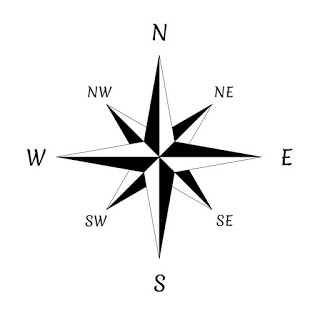 PRACA DO SAMODZIELNEGO WYKONANIAWYKONAJ DYKTANDA KIERUNKOWE:    dyktando możesz wydrukować lub wykonać na kartce 
w kratkę, na której sam zaznaczysz punkt początkowy1. Wykonując dyktando kierunkowe posługujesz się tylko ołówkiem, rysując odręcznie.
2. Linia dyktanda kierunkowego nie może się krzyżować.
3. Linię dyktanda kierunkowego prowadzisz po liniach kratek lub po ich przekątnych.
4. Podstawową jednostką wymiaru jaką się posłużysz, pisząc to dyktando, będzie jedna kratka LUB kartki .
Przykład:  2S - oznacza, że rysujemy prostą na długość dwóch kratek w kierunku południowym,
                  4 NW - cztery kratki w kierunku północno zachodnim.
Początek każdego rysunku jest zaznaczony czarną kropką.
Powodzenia! W razie problemów proszę o kontakt: e.klepacka@zsslipsk.home.plDYKTANDO KIERUNKOWE NR 11SW, 1W, 1S, 1E, 1SE, 1S, 2SW, 1E, 2NE, 2E, 1SE, 1SW, 1E, 1NE, 3N, 1NE, 1W, 1SW, 3W, 1NW, 1N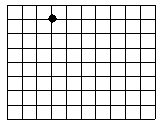 GOTOWE DYKTANDO WKLEJ DO ZESZYTUDYKTANDO KIERUNKOWE NR 22S, 1SW, 1W, 1NW, 1W, 3SW, 1E, 1S, 1NE, 1S, 1NE, 1SE, 1S, 1SE, 1E, 1NW, 1N, 3NE, 1N, 1NE, 1W, 1N, 1W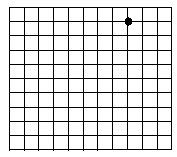 GOTOWE DYKTANDO WKLEJ DO ZESZYTUDYKTANDO KIERUNKOWE NR 31SE, 7W, 1NE, 1N, 1NW, 1NE, 1N, 1SE, 2S, 1E, 2N, 1NE, 2E, 1SE, 2S, 1SW, 1W, 1NW, 1N, 1NE, 1SE, 1SW, 1N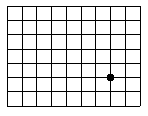 GOTOWE DYKTANDO WKLEJ DO ZESZYTU